	«УТВЕРЖДАЮ»Директор МБОУ «Новокаякентская СОШ»			Джамалутдинова М.Д._________________2022гПлан мероприятий (дорожная карта) по подготовке к участию в международном исследовании РІЅА МБОУ«Новокаякентская СОШ» в 2022r.Зам. директора по YBP 	/Чаракова Т.А./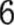 №п/пНаименование мероприятияСрокиисполненияОтветственныйисполнительОжидаемыйрезультат1.Изучение методологии и критериев оценки качестваобщего образования на основе практик международный исследований качества подготовки обучающихся, утвержденной совместным приказом Министерства просвещения Российской Федерации и Федеральной службой по надзору в сфере образования и науки от 06 мая 2019 года № 590/2019Январь-февраль, 2022Зам. директорапо YBP Чаракова Т.А.Информирование всехучастников образовательных отношений			о методологии		оценки качества	образования на	основе	практик международных сравнительныхисследований2.Ознакомление	с	аналитическими	материалами	попроведению международного исследования PISAФевраль,2022Зам. директорапо YBP Чаракова Т.А.Выявление дефицитовКорректировка рабочих	программ		и планов		поформированию	ФГ обучающихся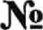 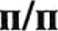 Наименование  мероприятияСрокиисполненияОтветственныйисполнительОжидаемый результатОжидаемый результат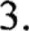 Направление зам. директора по YBP на краткосрочные2022Зам. директораПовышениеПовышениекурсы повышения квалификации по вопросам оценки(согласнопо YBPквалификации	зам.квалификации	зам.качества	образования	на	основе	практикрасписаниюЧаракова Т.А.директора по YBP подиректора по YBP помеждународных сравнительных исследованийкурсов)данному вопросуданному вопросу4.Направление педагогических работников школы накурсы повышения квалификации по вопросам введения и использования оценочного инструментария международных  сравнительных  исследований  впрактику образовательной деятельности в соответствии с направлениями оценки функциональной грамотности2021-2022(согласнорасписанию курсов)21-22 февраляЗам. директорапо YBP Чаракова Т.А.ПовышениеПовышение4.Направление педагогических работников школы накурсы повышения квалификации по вопросам введения и использования оценочного инструментария международных  сравнительных  исследований  впрактику образовательной деятельности в соответствии с направлениями оценки функциональной грамотности2021-2022(согласнорасписанию курсов)21-22 февраляЗам. директорапо YBP Чаракова Т.А.квалификациипедагогических работников	ОО данному вопросупо5.Обеспечение участия учителей- предметников в сериисеминаров,	вебинаров	(BKC)	«Повышение эффективности подготовки обучающихся к оценке ФГ»в течениегодаЗам. директорапо YBP Чаракова Т.А.Информирование всех участниковобразовательных отношений о методологии оценки качества образования на основе практик международных сравнительных исследованийИнформирование всех участниковобразовательных отношений о методологии оценки качества образования на основе практик международных сравнительных исследований6.Участие	в	региональных	мониторингах	дляобучающихся	8,9,10 (2006г. р.) классов по различным направлениям функциональной грамотностив течениегода (по графику)Зам. директорапо YBP Чаракова Т.А.АналитическиеотчетыАналитическиеотчеты№п/пНаименование мероприятияСрокиисполненияОтветственныйисполнительОжидаемый результат7.Исследование компетенций педагоговв течениегодаЗам. директорапо YBPЧаракова Т.А.Составление	спискапедагогов	для прохождения KПK8.Участие в совещании с ответственными за подготовку коценке по модели PISA2022Зам. директорапо YBP Чаракова Т.А.Корректировка плановподготовки9.Индивидуальные  собеседования  по  организациисистемы подготовки обучающихся по результатам регионального мониторинга оценки по модели PISA- 2022в течениегодаЗам. директорапо YBP Чаракова Т.А.Корректировка плановОО по подготовке к участию в оценке по модели PISA10.Информационное	обеспечение	открытости	иобъективности проведения оценки по модели PISA. Размещение	информационных  материалов	на сайтеГИМНЫЗИИ.в течениегодаЗам. директора по ИКТ Ражбадинов А.С.Информированиеродителей, общественности	о проведении общероссийской,региональной	оценки по модели PISAN• п/пПаименование мероприятияСроки исполненияОтветственный исполнительОжидаемыйрезультат11.Приобретение методических пособий по подготовке кисследованиям	по	различным	направленияхНКЦИОНdЛЪНОЙ  ГQ£ЇМОТНОtЗТИДо 1.05.2022Зав.библиотекойБагандова У.К.МетодическоеобеспечениеПОДГОТОВКИмеждународным исследованиям12.Корректировка рабочих программ учебных предметов икурсов внеурочной деятельностиДо 1.05.2022Зам. директорапо YBP Чаракова Т.А.Включение	заданийПО	}ЗdЗЛНЧНЫМнаправлениям функциональной грамотности учебный процесс13.Проведение	педагогического	совета	по	теме«Формирование	функциональной	грамотности школьников»Март,2022Зам. директорапо YBP Чаракова Т.А.Знакомство случшими педагогическими практикамиПОДГОТОВКН ІПКОПЬНИКОВ Кисследованию PISAN•п/пНаименование мероприятияСрокиисполненияОтветственныйисполнительОжидаемыйрезультат14.Создание базы материалов, заданий по подготовке кисследованиям по предметам русский язык, литература, физика, химия, география, биология, математикав течениегодаЗам. директорапо YBP Ковалева Н.А., Карина Т.В.,Самодоева И.В.Банк заданий, КИМ15.Разработка и утверждение плана работ IIIMО учителейна основании общешкольного плана мероприятий по подготовке учителей и 15-тилетних учащихся к общероссийской оценке по модели PISAФевраль, 2022Зам. директорапо YBP Ковалева Н.А. Руководители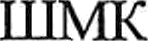 План работ IIIMK16.Проведение в рамках методических декад мероприятийпо подготовке учащихся к общероссийской оценке по модели PISA (открытых уроков, мастер-классов) по предметам ЕНЦ, русскому языку, математике и физике с алгоритмами и методами решения заданий PISA, с демонстрацией приёмов формирования читательской грамотности учащихсяФевраль-Март,    2022Руководители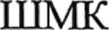 Диссеминация опыта17.Проведение  родительских  собраний учащихся  8-10классов с целью психологической адаптации родителей и учащихся ït проведению общероссийской оценки по модели PISAФевраль-Март, 2022Зам. директора по BP Мухамедов С.М.Снижение психологическойнапряженности и тревожности, связанной с проведениеммеждународного исследования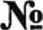 п/пНаименование мероприятияСроки исполненияОтветственный исполнительОжидаемый результат18.Осуществление контроля над подготовкой целевыхгрупп учащихся 8-10 классов к общероссийской оценке по модели PISA и решению заданий PISA при проведении уроков по предметам русский язык, литература, физика, химия, география, биология, математикаВ течение2022 уч.г.Зам. директорапо YBP Чаракова Т.А. и рук. МОВыборка	15-летнихучеников для участия в исследовании